АДМИНИСТРАЦИЯКАЛАЧЕВСКОГО МУНИЦИПАЛЬНОГО РАЙОНАВОЛГОГРАДСКОЙ ОБЛАСТИП О С Т А Н О В Л Е Н И Е  от 07.06.2021г.  № 723О внесении изменений в постановление администрации Калачевского муниципального района Волгоградской области  от 02.11.2018 года № 1009 «О ликвидации муниципального унитарного предприятия «Коммунальное хозяйство Советское»В связи с кадровыми изменениями, администрация Калачевского муниципального района Волгоградской областиП О С Т А Н О В Л Я Е Т:1. Внести следующие изменения в постановление администрации  Калачевского муниципального района Волгоградской области  от 02.11.2018 года № 1009 «О ликвидации муниципального унитарного предприятия «Коммунальное хозяйство Советское»  (далее- Постановление):1.1. Приложение к постановлению  изложить в новой редакции согласно приложению к настоящему Постановлению.2. Настоящее постановление подлежит официальному опубликованию.3. Контроль исполнения настоящего постановления возложить на первого заместителя Главы Калачевского муниципального района  Волгоградской области Н.П. Земскову.Глава  Калачевского муниципального района                                                                                С.А. Тюрин                                                                       Приложение  №                                                              к постановлению администрацииКалачевского муниципального  районаВолгоградской областиот 07.06. 2021 г.  № 723Составликвидационной комиссии МУП «КХ Советское»Председатель комиссии:Председатель комиссии:Председатель комиссии:Председатель комиссии:Цуканов Виктор Васильевич--заместитель председателя комитета по управлению муниципальным   имуществом и земельными ресурсами администрации Калачевского муниципального района Волгоградской областизаместитель председателя комитета по управлению муниципальным   имуществом и земельными ресурсами администрации Калачевского муниципального района Волгоградской областиСекретарь комиссии:Члены комиссии:Секретарь комиссии:Члены комиссии:Секретарь комиссии:Члены комиссии:Секретарь комиссии:Члены комиссии:Демидов Андрей Александрович-председатель комитета по управлению муниципальным имуществом и земельными ресурсами администрации Калачевского муниципального района Волгоградской областипредседатель комитета по управлению муниципальным имуществом и земельными ресурсами администрации Калачевского муниципального района Волгоградской областипредседатель комитета по управлению муниципальным имуществом и земельными ресурсами администрации Калачевского муниципального района Волгоградской областиРастеряев Владимир Алексеевич-председатель комитета строительства и ЖКХ администрации Калачевского муниципального района Волгоградской областипредседатель комитета строительства и ЖКХ администрации Калачевского муниципального района Волгоградской областипредседатель комитета строительства и ЖКХ администрации Калачевского муниципального района Волгоградской областиГуляева Светлана Михайловна-бухгалтер муниципального казенного учреждения «Централизованная бухгалтерия администрации Калачевского муниципального района Волгоградской области» (по согласованию)бухгалтер муниципального казенного учреждения «Централизованная бухгалтерия администрации Калачевского муниципального района Волгоградской области» (по согласованию)бухгалтер муниципального казенного учреждения «Централизованная бухгалтерия администрации Калачевского муниципального района Волгоградской области» (по согласованию)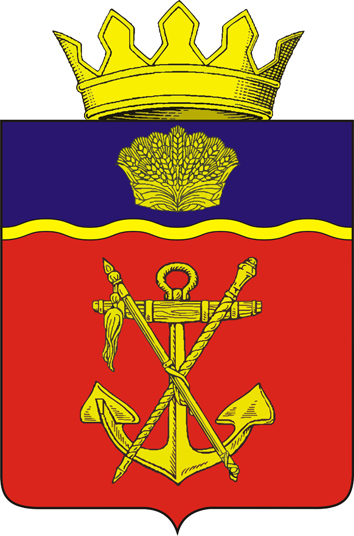 